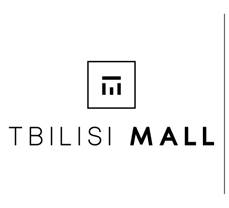 თბილისი მოლის საევაკუაციო გასასვლელებში ჰაერის დაწნეხვის SP6,SP7,SP8,SP9 სისტემების ვენტილატორების შეძენა-მიწოდედებატექნიკური მოთხოვნებიSp 6-1ცალი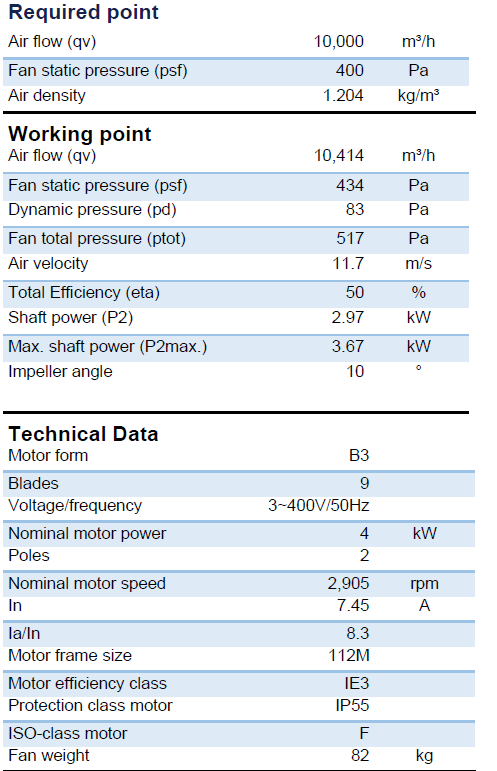 Sp7-1ცალი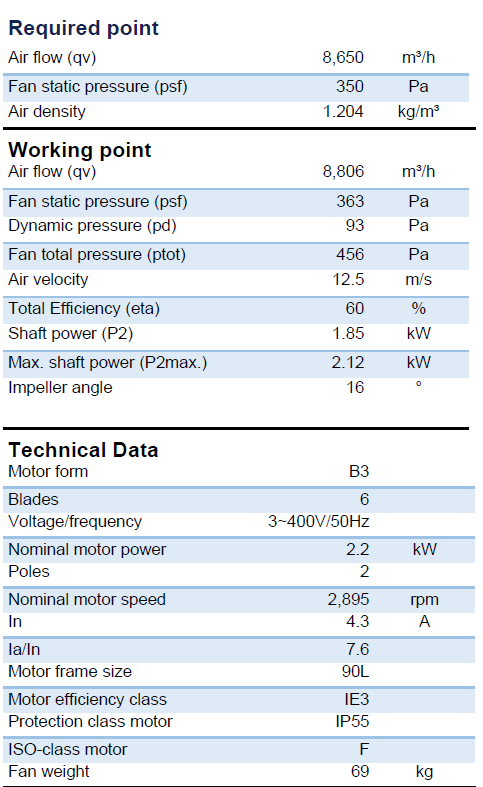 Sp8-1ცალი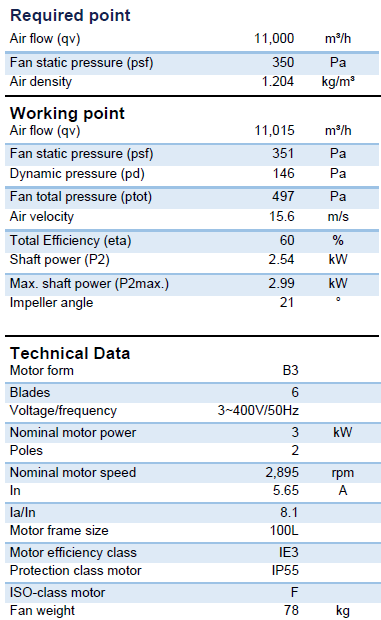  Sp 9-1ცალი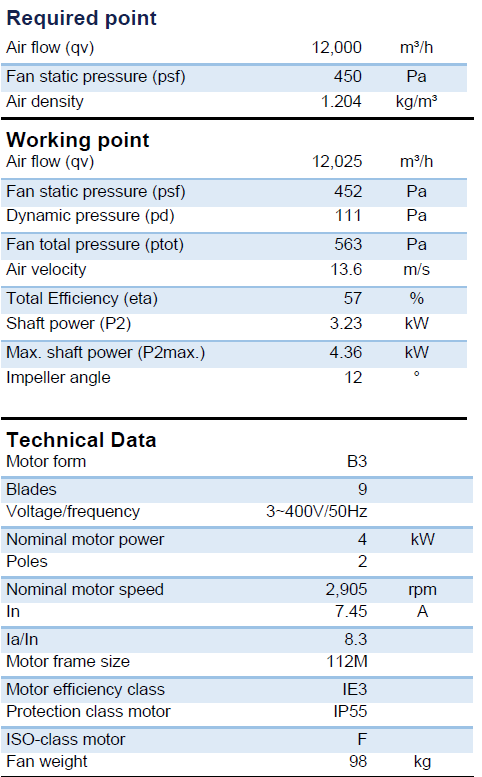 განფასებაგანფასებაში უნდა იყოს მითითებული ყველა სახის დანახარჯი რაც საჭირო იქნება პროექტის სრული შესრულებისთვის.საჭირო დოკუმენტები:ა)ინვოსი;ბ)მოწოდების ვადები;